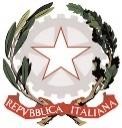 Ministero dell’Istruzione e del MeritoDIREZIONE DIDATTICA STATALE “SAN DOMENICO SAVIO”Via Gionti n. 11 – 80040 TERZIGNO (NA) Tel. 081/8271941e-mail naee18700g@istruzione.it naee18700g@pec.istruzione.it – C.F. 84005670637 www.scuolaprimariaterzigno.edu.it